Markdown and Stata exampleNiels Henrik Bruun,
Section for General Practice,
Dept. Of Public Health,
Aarhus UniversityHeadersHeader 2Header 3Header 4Header 5Header 6Text and bullitsText text text ….Bullits:Bullit 1sub bullit 1sub bullit 2Bullit 2point 1point 2FormulasInline math  are possibleA formula on a line itself:FootnotesHere is a footnote reference, and another.This paragraph won’t be part of the note, because it isn’t indented.Adding code or and outputImport data and show a summary using sumat:sysuse auto, clearUsing metadataRegression coefficients estimates and graphsDo a regression and show CI for regression coefficients:regress price mpg weight
matrix ci = r(table)'
matrix ci = ci["mpg".."weight", "b"], ci["mpg".."weight", "ll".."ul"]Printing the ci matrix:Regression CIsAdd a plot (Note some code is deliberately hidden in pandoc output)scatter price mpg, name(scatter, replace)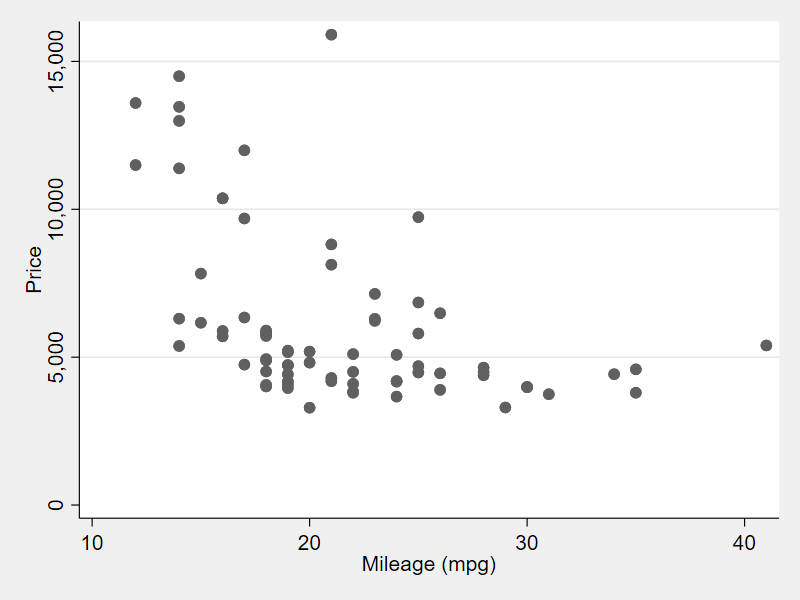 Scatterplot captionInsert hyperlinknmissinguniqueforeign(Domestic)Price52052Mileage(mpg)52017Make and Model52052foreign(Foreign)Price22022Mileage(mpg)22013Make and Model22022NameIndexLabelValue Label NameFormatValue Label Valuesnuniquemissingmake1Make and Model%-18s74740price2Price%8.0gc74740mpg3Mileage (mpg)%8.0g74210rep784Repair Record 1978%8.0g6955headroom5Headroom (in.)%6.1f7480trunk6Trunk space (cu. ft.)%8.0g74180weight7Weight (lbs.)%8.0gc74640length8Length (in.)%8.0g74470turn9Turn Circle (ft.)%8.0g74180displacement10Displacement (cu. in.)%8.0g74310gear_ratio11Gear Ratio%6.2f74360foreign12Car typeorigin%8.0g0 “Domestic” 1 “Foreign”7420bllulmpg-49.512-221.302122.278weight1.7470.4683.025